Экскурсия в  мир библиотеки       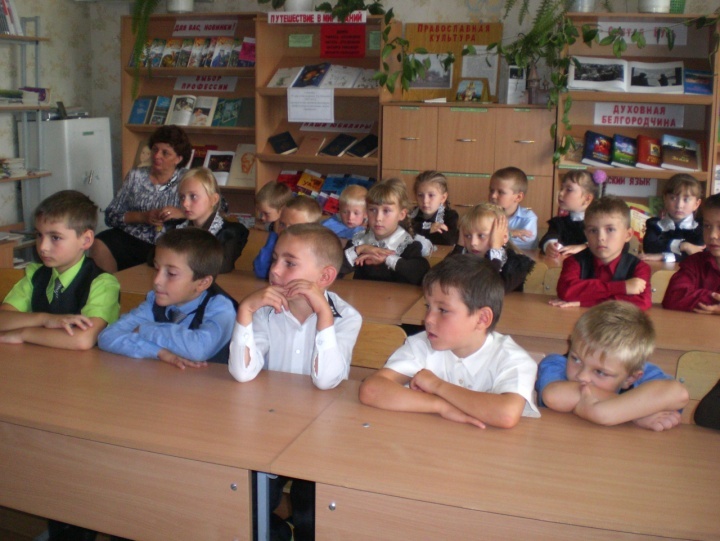                       Как хорошо уметь читать!           Не надо к маме приставать,                   Не надо бабушку трясти:  «Прочти, пожалуйста! Прочти!»          Не надо умолять сестрицу:              «Ну, прочитай еще страницу!                   Не надо звать,                      Не надо ждать,                     А можно взять,                    И прочитать.          11 сентября в школьной библиотеке состоялся библиотечный урок «Экскурсия в  мир библиотеки» посвященное знакомству первоклашек с библиотекой. Во время экскурсии детям рассказывалось о том, как книга появилась на свет. Так же ребята узнали о том, что библиотеки существуют почти 5 тысяч лет. Некоторые такие книги сохранились и до наших дней, они хранятся в самых крупных библиотеках мира.	Библиотекарь показывал детям помещение библиотеки, рассказывал о том, где и как хранятся книги.  Все присутствующие ребята поиграли в игру «Найди книгу» и при этом познакомились  с расстановкой  детской литературы.					Татьяна Викторовна провела  с первоклассниками  беседу   о бережном отношении к книгам, о сроках возврата книг, о правилах пользования ими, а так же о том, как надо вести себя в библиотеке.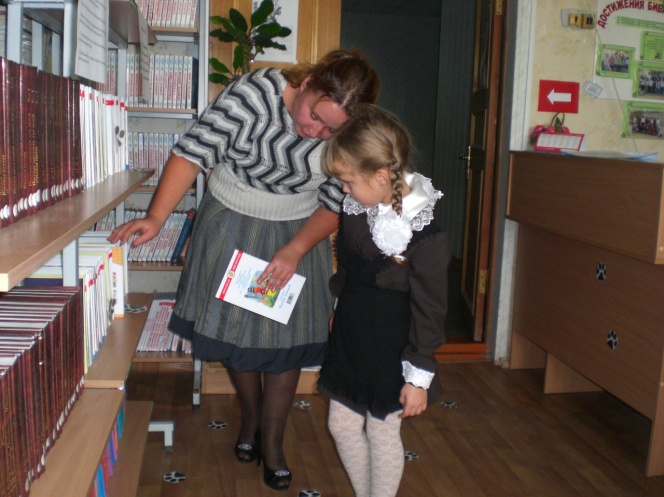               В заключение экскурсии  все ребята произнесли «клятву читателя» и взяли книжки домой. На прощание  ребята обещали быть постоянными читателями библиотеки и бережно относится к книгам.Зав. школьной библиотекой Мухопадова Т. В.